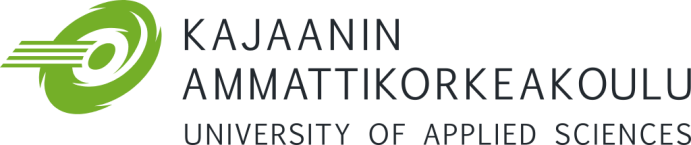 Opinnäytetyön vertaisarviointiOpinnäytetyön tekijätOpinnäytetyön nimiOpinnäytetyön vertainen1. Mitä ammattikorkeakoulutuksen aikana oppimia valmiuksia on hyödynnetty opinnäytetyöprosessissa?1. Mitä ammattikorkeakoulutuksen aikana oppimia valmiuksia on hyödynnetty opinnäytetyöprosessissa?2. Miten opinnäytetyöprosessi on kehittänyt opiskelijan ammatillista osaamista?2. Miten opinnäytetyöprosessi on kehittänyt opiskelijan ammatillista osaamista?3 a. Millä tavalla työelämän kehittäminen ilmenee opinnäytetyön raportissa?3 a. Millä tavalla työelämän kehittäminen ilmenee opinnäytetyön raportissa?3 b. Miten opinnäytetyön tuloksia voidaan jatkossa hyödyntää / kehittää edelleen?3 b. Miten opinnäytetyön tuloksia voidaan jatkossa hyödyntää / kehittää edelleen?3 b. Miten opinnäytetyön tuloksia voidaan jatkossa hyödyntää / kehittää edelleen?3 b. Miten opinnäytetyön tuloksia voidaan jatkossa hyödyntää / kehittää edelleen?3 b. Miten opinnäytetyön tuloksia voidaan jatkossa hyödyntää / kehittää edelleen?3 b. Miten opinnäytetyön tuloksia voidaan jatkossa hyödyntää / kehittää edelleen?3 b. Miten opinnäytetyön tuloksia voidaan jatkossa hyödyntää / kehittää edelleen?3 b. Miten opinnäytetyön tuloksia voidaan jatkossa hyödyntää / kehittää edelleen?3 b. Miten opinnäytetyön tuloksia voidaan jatkossa hyödyntää / kehittää edelleen?4. Opinnäytetyön arvosana asteikolla 1-5 on:         (vrt. arviointikriteerit)4. Opinnäytetyön arvosana asteikolla 1-5 on:         (vrt. arviointikriteerit)4. Opinnäytetyön arvosana asteikolla 1-5 on:         (vrt. arviointikriteerit)4. Opinnäytetyön arvosana asteikolla 1-5 on:         (vrt. arviointikriteerit)4. Opinnäytetyön arvosana asteikolla 1-5 on:         (vrt. arviointikriteerit)4. Opinnäytetyön arvosana asteikolla 1-5 on:         (vrt. arviointikriteerit)4. Opinnäytetyön arvosana asteikolla 1-5 on:         (vrt. arviointikriteerit)4. Opinnäytetyön arvosana asteikolla 1-5 on:         (vrt. arviointikriteerit)4. Opinnäytetyön arvosana asteikolla 1-5 on:         (vrt. arviointikriteerit)a.opinnäytetyön ansiot/vahvuudet ovatopinnäytetyön ansiot/vahvuudet ovatopinnäytetyön ansiot/vahvuudet ovatopinnäytetyön ansiot/vahvuudet ovatopinnäytetyön ansiot/vahvuudet ovatopinnäytetyön ansiot/vahvuudet ovatopinnäytetyön ansiot/vahvuudet ovatopinnäytetyön ansiot/vahvuudet ovatb.opinnäytetyön puutteet/heikkoudet ovatopinnäytetyön puutteet/heikkoudet ovatopinnäytetyön puutteet/heikkoudet ovatopinnäytetyön puutteet/heikkoudet ovatopinnäytetyön puutteet/heikkoudet ovatopinnäytetyön puutteet/heikkoudet ovatopinnäytetyön puutteet/heikkoudet ovatopinnäytetyön puutteet/heikkoudet ovatPäiväys ja allekirjoitusPäiväys ja allekirjoitus..NimenselvennysNimenselvennysNimenselvennysNimenselvennysNimenselvennysNimenselvennysPalauta lomake ohjaavalle opettajalle.Palauta lomake ohjaavalle opettajalle.Palauta lomake ohjaavalle opettajalle.Palauta lomake ohjaavalle opettajalle.Palauta lomake ohjaavalle opettajalle.Palauta lomake ohjaavalle opettajalle.Palauta lomake ohjaavalle opettajalle.Palauta lomake ohjaavalle opettajalle.Palauta lomake ohjaavalle opettajalle.Palauta lomake ohjaavalle opettajalle.